Юлин Борис Егорович (1932 – 2014)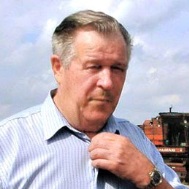       Звание «Почетный гражданин Кинельского района» присвоено Решением Собрания представителей Кинельского района Самарской области № 1 от 25.08.1998 г.      Юлин Борис Егорович родился 18 апреля 1932 года.       Его трудовая деятельность была связана с КСХП имени Калягина. С 1954 года по 1967 год он работал главным зоотехником КСХП имени Калягина, а с июля 1967 года до окончания трудовой деятельности - председателем КСХП имени Калягина. За время работы показал себя как опытный, хорошо знающий свое дело специалист, талантливый руководитель.       За годы работы председателем Борис Егорович много сделал для развития и укрепления экономики хозяйства, широко ведя строительство производственной и социально-культурной сфер. Хозяйство стало крепким, в селе стало развиваться социальное и жилищно-бытовое обеспечение, появилась своя пекарня, колбасный цех, швейный цех, профилакторий.       Одним из первых в районе хозяйство было газифицировано, постоянно внедрялись передовые методы хозяйствования.       В годы перестройки и последующего кризиса, в условиях тяжелого экономического положения в стране благодаря уму, опыту и трудолюбию Юлина Б. Е., хозяйство сохранило стиль работы, работало одним коллективом, добиваясь неплохих результатов. Благодаря этому предприятие и в наши дни остается одним из экономически стабильных в районе и области.       Борис Егорович пользовался огромным уважением среди односельчан и жителей района. Он много занимался общественной работой. Борис Егорович был женат, он вырастил и воспитал троих детей.      Борис Егорович Юлин - легенда сельского поселения Новый Сарбай, заслуженный работник сельского хозяйства России, обладатель ордена «Знак почета», ордена Октябрьской революции, юбилейной медали «За доблестный труд», член Аграрного союза России, председатель Аграрного союза Самарской области, почетный гражданин Самарской области и Кинельского района. В 1989 году избирался народным депутатом СССР.      Постановлением Губернатора Самарской области № 425 от 10 ноября 2003 года Борису Егоровичу Юлину была присвоено звание «Почётный гражданин Самарской области».               Юлин Борис Егорович умер 24 декабря 2014 года. 